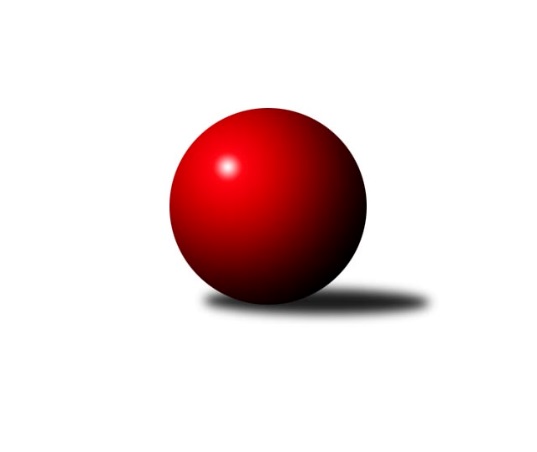 Č.8Ročník 2018/2019	10.11.2018Nejlepšího výkonu v tomto kole: 2667 dosáhlo družstvo: KK Slavoj Žirovnice BKrajský přebor Vysočina 2018/2019Výsledky 8. kolaSouhrnný přehled výsledků:TJ Spartak Pelhřimov G	- TJ Nové Město na Moravě A	5:3	2630:2619	7.0:5.0	8.11.TJ Nové Město na Moravě B	- TJ Start Jihlava B	8:0	2620:2431	8.0:4.0	9.11.TJ Sokol Cetoraz 	- TJ Třebíč B	5:3	2415:2390	6.0:6.0	9.11.KK Slavoj Žirovnice B	- TJ Třebíč C	7:1	2667:2553	7.5:4.5	9.11.TJ Spartak Pelhřimov B	- TJ BOPO Třebíč B	6:2	2611:2471	7.0:5.0	9.11.KK Jihlava C	- TJ Slovan Kamenice nad Lipou B	1:7	2459:2603	1.0:11.0	10.11.Tabulka družstev:	1.	TJ Sokol Cetoraz	8	7	0	1	45.5 : 18.5 	52.0 : 44.0 	 2473	14	2.	KK Slavoj Žirovnice B	8	6	0	2	41.0 : 23.0 	56.5 : 39.5 	 2531	12	3.	TJ Třebíč C	8	6	0	2	38.0 : 26.0 	48.5 : 47.5 	 2546	12	4.	TJ Nové Město na Moravě A	8	5	1	2	42.0 : 22.0 	57.5 : 38.5 	 2600	11	5.	TJ Spartak Pelhřimov G	8	5	1	2	35.0 : 29.0 	53.5 : 42.5 	 2494	11	6.	TJ Spartak Pelhřimov B	8	5	0	3	37.0 : 27.0 	53.0 : 43.0 	 2611	10	7.	TJ BOPO Třebíč B	8	3	0	5	28.5 : 35.5 	44.0 : 52.0 	 2489	6	8.	TJ Třebíč B	8	3	0	5	27.0 : 37.0 	45.0 : 51.0 	 2505	6	9.	KK Jihlava C	8	3	0	5	24.0 : 40.0 	36.0 : 60.0 	 2359	6	10.	TJ Slovan Kamenice nad Lipou B	8	2	0	6	24.0 : 40.0 	44.0 : 52.0 	 2483	4	11.	TJ Nové Město na Moravě B	8	1	1	6	25.0 : 39.0 	47.0 : 49.0 	 2448	3	12.	TJ Start Jihlava B	8	0	1	7	17.0 : 47.0 	39.0 : 57.0 	 2384	1Podrobné výsledky kola:	 TJ Spartak Pelhřimov G	2630	5:3	2619	TJ Nové Město na Moravě A	Lukáš Melichar	 	 199 	 229 		428 	 1:1 	 463 	 	250 	 213		Michal Miko	Michal Baudyš	 	 241 	 249 		490 	 2:0 	 424 	 	210 	 214		František Kuběna	Dušan Pilský	 	 203 	 189 		392 	 0:2 	 410 	 	209 	 201		Pavel Škoda	Jiří Čamra	 	 218 	 190 		408 	 1:1 	 465 	 	217 	 248		Zdeněk Topinka	Libor Linhart	 	 210 	 233 		443 	 1:1 	 418 	 	214 	 204		Jiří Loučka	Lukáš Pitrák	 	 237 	 232 		469 	 2:0 	 439 	 	214 	 225		Karel Hlisnikovskýrozhodčí: Novotný VáclavNejlepší výkon utkání: 490 - Michal Baudyš	 TJ Nové Město na Moravě B	2620	8:0	2431	TJ Start Jihlava B	Petr Hlisnikovský	 	 213 	 200 		413 	 1:1 	 397 	 	187 	 210		Milan Chvátal	Anna Kuběnová	 	 211 	 246 		457 	 1:1 	 431 	 	224 	 207		Aleš Paluska	Milan Kocanda	 	 207 	 204 		411 	 1:1 	 405 	 	214 	 191		Vendula Pospíchalová	Josef Šebek	 	 239 	 232 		471 	 2:0 	 388 	 	205 	 183		Tomáš Vestfál	Pavel Sáblík	 	 230 	 209 		439 	 1:1 	 393 	 	170 	 223		Miroslav Berka	Jiří Faldík	 	 227 	 202 		429 	 2:0 	 417 	 	219 	 198		Petr Hlaváčekrozhodčí: vedoucí družstevNejlepší výkon utkání: 471 - Josef Šebek	 TJ Sokol Cetoraz 	2415	5:3	2390	TJ Třebíč B	František Novotný	 	 177 	 216 		393 	 1:1 	 388 	 	184 	 204		Petr Toman	Vladimír Berka	 	 200 	 203 		403 	 2:0 	 356 	 	192 	 164		Milan Lenz	Jaroslav Lhotka	 	 191 	 202 		393 	 1:1 	 397 	 	198 	 199		Pavel Kohout	Radek Čejka	 	 202 	 193 		395 	 0:2 	 419 	 	211 	 208		Jaroslav Tenkl	Marcel Berka	 	 208 	 183 		391 	 0:2 	 439 	 	219 	 220		Lukáš Toman	Dušan Macek	 	 208 	 232 		440 	 2:0 	 391 	 	196 	 195		Lubomír Horákrozhodčí: ČejkaNejlepší výkon utkání: 440 - Dušan Macek	 KK Slavoj Žirovnice B	2667	7:1	2553	TJ Třebíč C	Jan Bureš	 	 230 	 220 		450 	 2:0 	 409 	 	193 	 216		Dagmar Rypelová	Vilém Ryšavý	 	 244 	 220 		464 	 1:1 	 432 	 	205 	 227		Petr Března	Jiří Tuček	 	 207 	 218 		425 	 1:1 	 403 	 	217 	 186		Vladimír Kantor	Zdeněk Januška	 	 221 	 213 		434 	 1.5:0.5 	 427 	 	214 	 213		Petr Dobeš st.	Tomáš Váňa	 	 233 	 223 		456 	 2:0 	 419 	 	205 	 214		Lenka Concepción	Daniel Bašta	 	 215 	 223 		438 	 0:2 	 463 	 	237 	 226		Jan Dobešrozhodčí: Bašta DanielNejlepší výkon utkání: 464 - Vilém Ryšavý	 TJ Spartak Pelhřimov B	2611	6:2	2471	TJ BOPO Třebíč B	Miroslava Matejková	 	 219 	 238 		457 	 2:0 	 375 	 	187 	 188		Milan Gregorovič	Josef Směták	 	 205 	 189 		394 	 0:2 	 421 	 	221 	 200		Daniel Malý	Václav Novotný	 	 206 	 240 		446 	 1:1 	 398 	 	223 	 175		Marie Ježková	Jaroslav Benda	 	 181 	 232 		413 	 1:1 	 430 	 	223 	 207		Pavel Švec	Bohumil Nentvich	 	 220 	 221 		441 	 2:0 	 388 	 	195 	 193		Kamil Polomski	Josef Fučík	 	 223 	 237 		460 	 1:1 	 459 	 	213 	 246		Petr Zemanrozhodčí: Josef BulíčekNejlepší výkon utkání: 460 - Josef Fučík	 KK Jihlava C	2459	1:7	2603	TJ Slovan Kamenice nad Lipou B	Radana Krausová	 	 190 	 208 		398 	 0:2 	 411 	 	196 	 215		Michal Chvála	Irena Partlová	 	 202 	 197 		399 	 0:2 	 422 	 	206 	 216		Tomáš Tesař	Karel Slimáček	 	 238 	 214 		452 	 1:1 	 427 	 	211 	 216		Pavel Zedník	Bohuslav Souček	 	 203 	 191 		394 	 0:2 	 457 	 	231 	 226		Filip Schober	Tomáš Fürst *1	 	 194 	 207 		401 	 0:2 	 453 	 	226 	 227		Miroslav Votápek	Jaroslav Nedoma	 	 197 	 218 		415 	 0:2 	 433 	 	209 	 224		Milan Podhradský ml.rozhodčí: vedoucí družstevstřídání: *1 od 51. hodu Pavel TomekNejlepší výkon utkání: 457 - Filip SchoberPořadí jednotlivců:	jméno hráče	družstvo	celkem	plné	dorážka	chyby	poměr kuž.	Maximum	1.	Jan Dobeš 	TJ Třebíč C	458.08	301.0	157.1	3.6	3/4	(498)	2.	Zdeněk Topinka 	TJ Nové Město na Moravě A	452.22	307.1	145.1	3.7	3/3	(465)	3.	Václav Novotný 	TJ Spartak Pelhřimov B	445.40	304.3	141.1	3.2	5/5	(458)	4.	Lukáš Toman 	TJ Třebíč B	444.60	294.0	150.6	3.7	3/4	(478)	5.	Jiří Loučka 	TJ Nové Město na Moravě A	443.20	299.3	143.9	4.7	3/3	(464)	6.	Jaroslav Tenkl 	TJ Třebíč B	443.06	298.3	144.8	2.8	4/4	(481)	7.	Jaroslav Benda 	TJ Spartak Pelhřimov B	441.33	304.9	136.5	7.3	5/5	(471)	8.	Petr Hlisnikovský 	TJ Nové Město na Moravě B	440.50	295.8	144.8	3.6	5/5	(465)	9.	Karel Hlisnikovský 	TJ Nové Město na Moravě A	440.42	304.3	136.2	5.3	2/3	(469)	10.	Michal Miko 	TJ Nové Město na Moravě A	437.39	298.8	138.6	4.3	3/3	(465)	11.	Vladimír Kantor 	TJ Třebíč C	435.50	289.6	145.9	5.2	4/4	(471)	12.	František Jakoubek 	KK Slavoj Žirovnice B	434.00	295.5	138.5	4.5	4/5	(465)	13.	Bohumil Nentvich 	TJ Spartak Pelhřimov B	433.80	296.9	136.9	6.3	5/5	(458)	14.	Zdeněk Januška 	KK Slavoj Žirovnice B	433.19	303.9	129.3	5.6	4/5	(460)	15.	Josef Směták 	TJ Spartak Pelhřimov B	432.95	302.4	130.6	5.0	5/5	(449)	16.	Josef Fučík 	TJ Spartak Pelhřimov B	430.81	295.4	135.4	5.2	4/5	(478)	17.	Daniel Malý 	TJ BOPO Třebíč B	430.81	295.6	135.2	6.6	4/4	(445)	18.	Milan Gregorovič 	TJ BOPO Třebíč B	430.42	295.7	134.8	7.7	4/4	(465)	19.	Tomáš Váňa 	KK Slavoj Žirovnice B	430.30	288.7	141.6	4.7	5/5	(477)	20.	Milan Podhradský  ml.	TJ Slovan Kamenice nad Lipou B	430.20	288.8	141.4	4.7	5/6	(456)	21.	Jiří Šindelář 	TJ Slovan Kamenice nad Lipou B	429.80	288.8	141.0	4.6	5/6	(455)	22.	František Novotný 	TJ Sokol Cetoraz 	427.75	298.9	128.9	4.8	4/4	(444)	23.	Anna Kuběnová 	TJ Nové Město na Moravě B	427.50	297.9	129.7	6.3	5/5	(457)	24.	Libor Linhart 	TJ Spartak Pelhřimov G	427.10	292.9	134.2	5.9	4/4	(450)	25.	Lenka Concepción 	TJ Třebíč C	426.44	298.0	128.4	5.5	4/4	(451)	26.	Pavel Kohout 	TJ Třebíč B	426.08	296.7	129.4	5.3	3/4	(451)	27.	Pavel Škoda 	TJ Nové Město na Moravě A	426.00	291.3	134.7	3.9	3/3	(467)	28.	Petr Zeman 	TJ BOPO Třebíč B	424.00	283.9	140.1	6.5	4/4	(459)	29.	Pavel Švec 	TJ BOPO Třebíč B	424.00	289.2	134.8	5.4	3/4	(450)	30.	Petr Hlaváček 	TJ Start Jihlava B	423.94	293.9	130.0	6.0	4/4	(454)	31.	Lukáš Melichar 	TJ Spartak Pelhřimov G	421.75	292.9	128.9	5.6	4/4	(475)	32.	Jaroslav Lhotka 	TJ Sokol Cetoraz 	420.87	291.2	129.7	5.4	3/4	(433)	33.	Michal Kuneš 	TJ Třebíč B	420.75	289.7	131.1	7.8	3/4	(486)	34.	Tomáš Tesař 	TJ Slovan Kamenice nad Lipou B	420.75	295.0	125.8	8.1	4/6	(440)	35.	Daniel Bašta 	KK Slavoj Žirovnice B	419.35	290.9	128.5	7.2	5/5	(464)	36.	Jiří Čamra 	TJ Spartak Pelhřimov G	419.19	292.0	127.2	8.4	4/4	(459)	37.	Dušan Macek 	TJ Sokol Cetoraz 	419.06	289.6	129.4	7.8	4/4	(440)	38.	František Kuběna 	TJ Nové Město na Moravě A	418.83	287.8	131.0	8.9	3/3	(436)	39.	Petr Dobeš  st.	TJ Třebíč C	417.75	293.1	124.6	6.5	4/4	(450)	40.	Petr Března 	TJ Třebíč C	416.50	289.8	126.8	7.3	4/4	(454)	41.	Petr Toman 	TJ Třebíč B	414.56	279.9	134.7	4.9	3/4	(442)	42.	Miroslav Votápek 	TJ Slovan Kamenice nad Lipou B	414.50	287.4	127.1	7.3	6/6	(453)	43.	Lubomír Horák 	TJ Třebíč B	414.25	291.9	122.3	3.8	3/4	(469)	44.	Dagmar Rypelová 	TJ Třebíč C	413.73	290.2	123.5	6.1	3/4	(457)	45.	Marcel Berka 	TJ Sokol Cetoraz 	413.20	285.9	127.3	4.8	4/4	(429)	46.	Luboš Strnad 	KK Jihlava C	412.00	292.7	119.3	8.4	5/5	(442)	47.	Jiří Rozkošný 	TJ Spartak Pelhřimov B	411.88	290.9	121.0	10.6	4/5	(432)	48.	Miroslav Berka 	TJ Start Jihlava B	410.63	292.2	118.4	9.1	4/4	(455)	49.	Milan Podhradský 	TJ Slovan Kamenice nad Lipou B	409.63	281.3	128.4	4.8	4/6	(448)	50.	Jaroslav Kasáček 	TJ Třebíč C	408.25	281.7	126.6	6.9	3/4	(437)	51.	Jiří Tuček 	KK Slavoj Žirovnice B	407.80	283.5	124.4	8.9	5/5	(447)	52.	Pavel Sáblík 	TJ Nové Město na Moravě B	406.10	284.7	121.5	8.1	5/5	(439)	53.	Jan Hruška 	TJ Spartak Pelhřimov G	406.00	284.5	121.5	5.7	3/4	(444)	54.	Filip Schober 	TJ Slovan Kamenice nad Lipou B	406.00	287.0	119.0	6.8	4/6	(457)	55.	Karel Uhlíř 	TJ Třebíč B	405.33	292.0	113.3	11.7	3/4	(429)	56.	Marie Ježková 	TJ BOPO Třebíč B	404.50	291.8	112.8	10.5	4/4	(445)	57.	Dušan Pilský 	TJ Spartak Pelhřimov G	403.33	289.7	113.7	10.0	3/4	(425)	58.	Lukáš Pitrák 	TJ Spartak Pelhřimov G	402.95	281.2	121.8	8.4	4/4	(470)	59.	Radek Čejka 	TJ Sokol Cetoraz 	402.40	275.9	126.5	7.5	4/4	(415)	60.	Pavel Zedník 	TJ Slovan Kamenice nad Lipou B	400.67	283.5	117.2	9.2	6/6	(436)	61.	Josef Šebek 	TJ Nové Město na Moravě B	399.20	271.4	127.8	7.1	5/5	(471)	62.	Vladimír Berka 	TJ Sokol Cetoraz 	396.00	283.7	112.3	9.6	3/4	(424)	63.	Libuše Kuběnová 	TJ Nové Město na Moravě A	394.50	286.5	108.0	10.5	2/3	(437)	64.	Kamil Polomski 	TJ BOPO Třebíč B	393.21	275.2	118.0	8.3	4/4	(420)	65.	Jiří Faldík 	TJ Nové Město na Moravě B	389.95	273.5	116.5	8.5	5/5	(429)	66.	Milan Chvátal 	TJ Start Jihlava B	389.75	274.6	115.1	10.0	4/4	(414)	67.	Aleš Paluska 	TJ Start Jihlava B	389.50	279.3	110.3	9.5	3/4	(431)	68.	Milan Lenz 	TJ Třebíč B	388.67	277.8	110.9	13.1	3/4	(483)	69.	Jaroslav Nedoma 	KK Jihlava C	384.50	275.8	108.8	10.3	4/5	(426)	70.	Pavel Tomek 	KK Jihlava C	373.50	269.5	104.0	11.9	4/5	(434)	71.	Irena Partlová 	KK Jihlava C	372.13	264.9	107.3	11.0	5/5	(438)	72.	Tomáš Vestfál 	TJ Start Jihlava B	368.69	273.8	94.9	11.6	4/4	(410)		Michal Baudyš 	TJ Spartak Pelhřimov G	473.25	319.0	154.3	3.0	1/4	(490)		Tomáš Fürst 	KK Jihlava C	468.50	306.0	162.5	3.0	2/5	(476)		Miroslava Matejková 	TJ Spartak Pelhřimov B	453.13	309.4	143.8	3.6	2/5	(462)		Tomáš Dejmek 	KK Jihlava C	451.00	301.0	150.0	2.0	1/5	(451)		Karel Slimáček 	KK Jihlava C	447.33	309.7	137.7	5.3	3/5	(478)		Vilém Ryšavý 	KK Slavoj Žirovnice B	439.00	304.3	134.7	6.1	3/5	(464)		Jan Daniel 	TJ Spartak Pelhřimov G	437.00	322.0	115.0	9.0	1/4	(437)		Milan Kalivoda 	TJ Spartak Pelhřimov B	432.00	302.0	130.0	4.5	2/5	(435)		Jan Bureš 	KK Slavoj Žirovnice B	431.50	293.8	137.7	5.5	2/5	(450)		Irena Machyánová 	TJ Spartak Pelhřimov G	429.00	306.0	123.0	8.0	1/4	(429)		Katka Moravcová 	TJ Nové Město na Moravě A	428.00	294.0	134.0	4.0	1/3	(428)		Matyáš Stránský 	KK Jihlava C	424.50	286.5	138.0	9.0	1/5	(438)		Michal Chvála 	TJ Slovan Kamenice nad Lipou B	423.00	281.0	142.0	6.3	2/6	(447)		Karel Pecha 	TJ Spartak Pelhřimov B	417.00	293.0	124.0	4.0	1/5	(417)		Vendula Pospíchalová 	TJ Start Jihlava B	416.13	284.9	131.3	5.8	2/4	(448)		Radana Krausová 	KK Jihlava C	413.33	292.4	120.9	8.0	3/5	(447)		Zdeňka Kolářová 	TJ BOPO Třebíč B	409.00	294.5	114.5	11.5	1/4	(416)		Barbora Švédová 	KK Slavoj Žirovnice B	402.67	291.7	111.0	8.3	3/5	(410)		Milan Kocanda 	TJ Nové Město na Moravě B	401.92	287.0	114.9	11.2	3/5	(433)		Jiří Cháb  st.	TJ Start Jihlava B	397.00	294.0	103.0	11.0	1/4	(397)		Martin Zich 	TJ Sokol Cetoraz 	393.00	272.0	121.0	7.5	2/4	(417)		Filip Křišťál 	KK Jihlava C	393.00	282.3	110.7	11.0	3/5	(439)		Josef Vančík 	TJ Slovan Kamenice nad Lipou B	390.00	274.0	116.0	9.0	1/6	(390)		Michal Zeman 	TJ Sokol Cetoraz 	388.00	273.0	115.0	9.0	1/4	(388)		Ludmila Landkamerová 	TJ Spartak Pelhřimov G	383.00	262.0	121.0	6.0	1/4	(383)		Antonín Kestler 	TJ Start Jihlava B	383.00	279.5	103.5	7.0	2/4	(391)		Vladimír Bartoš 	TJ Nové Město na Moravě B	378.00	284.0	94.0	14.5	2/5	(391)		Lukáš Melichar 	TJ Sokol Cetoraz 	375.00	269.5	105.5	9.0	2/4	(397)		Adam Matula 	KK Jihlava C	374.00	253.0	121.0	5.0	1/5	(374)		Dominika Štarková 	TJ BOPO Třebíč B	365.50	260.5	105.0	12.5	2/4	(398)		Bohuslav Souček 	KK Jihlava C	365.33	261.0	104.3	13.0	3/5	(394)		Jiří Frantík 	TJ BOPO Třebíč B	361.50	264.0	97.5	12.5	1/4	(362)Sportovně technické informace:Starty náhradníků:registrační číslo	jméno a příjmení 	datum startu 	družstvo	číslo startu
Hráči dopsaní na soupisku:registrační číslo	jméno a příjmení 	datum startu 	družstvo	Program dalšího kola:9. kolo16.11.2018	pá	16:30	TJ Třebíč B - KK Jihlava C	16.11.2018	pá	17:30	TJ Nové Město na Moravě A - KK Slavoj Žirovnice B	16.11.2018	pá	19:00	TJ Slovan Kamenice nad Lipou B - TJ Nové Město na Moravě B	16.11.2018	pá	19:00	TJ Třebíč C - TJ Sokol Cetoraz 	16.11.2018	pá	19:00	TJ Spartak Pelhřimov B - TJ Spartak Pelhřimov G	17.11.2018	so	14:00	TJ BOPO Třebíč B - TJ Start Jihlava B	Nejlepší šestka kola - absolutněNejlepší šestka kola - absolutněNejlepší šestka kola - absolutněNejlepší šestka kola - absolutněNejlepší šestka kola - dle průměru kuželenNejlepší šestka kola - dle průměru kuželenNejlepší šestka kola - dle průměru kuželenNejlepší šestka kola - dle průměru kuželenNejlepší šestka kola - dle průměru kuželenPočetJménoNázev týmuVýkonPočetJménoNázev týmuPrůměr (%)Výkon3xMichal BaudyšPelhřimov G4902xMichal BaudyšPelhřimov G114.094901xJosef ŠebekN. Město B4711xJosef ŠebekN. Město B110.884712xLukáš PitrákPelhřimov G4691xVilém RyšavýŽirovnice B110.724642xZdeněk TopinkaN. Město A4654xJan DobešTřebíč C110.494631xVilém RyšavýŽirovnice B4641xDušan MacekCetoraz 110.064404xJan DobešTřebíč C4632xLukáš TomanTřebíč B109.81439